21 апреля состоялся семинар с председателями участковых избирательных комиссий Полысаевского городского округа, на семинаре обсуждались актуальные вопросы, по вакцинации членов участковых избирательных комиссий от короновирусной инфекции COVID-19. Вторым вопросом обсуждались составы УИК и необходимость их актуализации в преддверии избирательной кампании по выборам депутатов в Государственную Думу Федерального Собрания Российской Федерации и выборов депутатов в Совет народных депутатов Полысаевского городского округа. И третьим вопросом обсудили права и обязанности членов участковых избирательных комиссий с правом решающего голоса.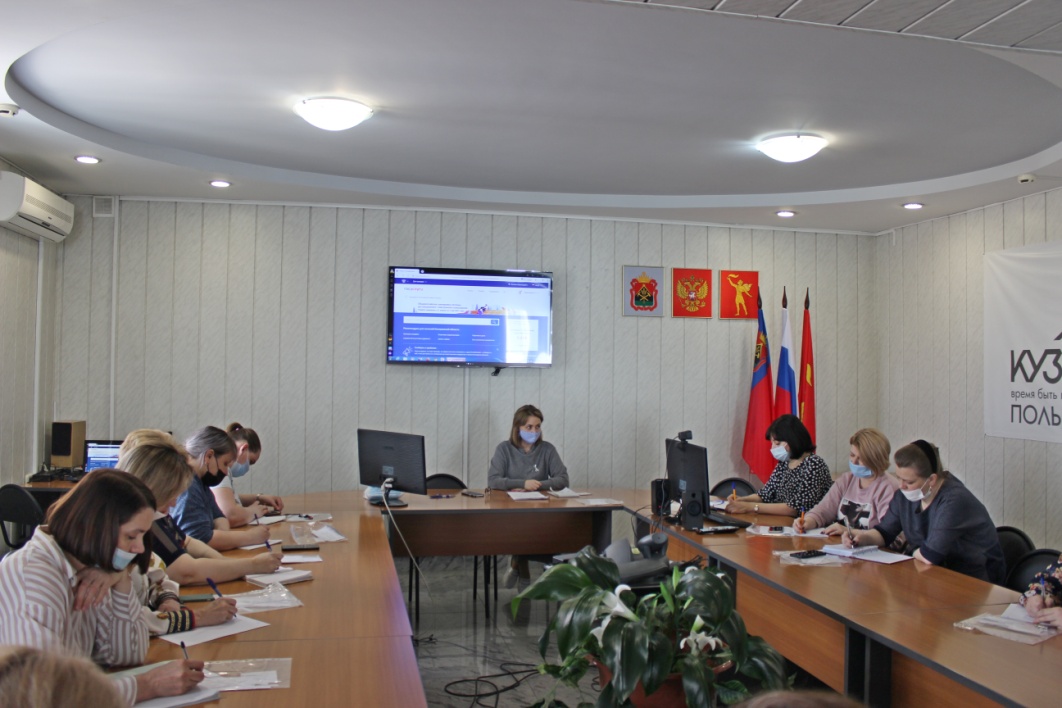 